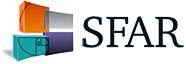 INFORMATION PATIENTSMadame, Monsieur,Vous allez bénéficier d’une intervention dans notre établissement.
En cette période de pandémie, l’établissement, comme beaucoup d’autres a pris et/ou continue, de prendre en charge des patients infectés par le coronavirus responsable de la pandémie de COVID.Depuis le début de la pandémie, nous avons pris des mesures très strictes destinées à isoler les patients non contaminés des malades infectés ou fortement suspects de l’être. Ces mesures, décidées selon les directives des autorités sanitaires et des sociétés savantes nous ont permis de maintenir notre activité chirurgicale pour les patients les plus urgents.Une stratégie d’isolement et de séparation des patients infectés est mise en œuvre au sein de l’établissement. Les secteurs d’hospitalisation, le parcours des patients, les personnels affectés aux différentes activités sont individualisés. Soyez certains que toutes les précautions nécessaires sont prises pour éviter une contamination pendant votre hospitalisation, en particulier par la mise en place de mesures barrières strictes. L’objectif de ces mesures est de sécuriser au maximum votre parcours dans l’établissement.Nous vous demandons, et ceci est essentiel pour votre sécurité et celle de tous de nous signaler avant votre entrée dans l’établissement tout signe pouvant faire suspecter une infection à coronavirus (notamment en complétant le questionnaire associé de ce courrier). Il faut également savoir que si vous ne présentez pas les symptômes du COVID et que vous avez été testé négatif en pré opératoire (test non systématique) ceci n’élimine pas formellement que vous soyez infecté ou en phase d’incubation. Au décours de votre opération, tout symptôme qui vous paraitrait anormal devra nous être signalé. Au moindre doute, pendant votre hospitalisation, des examens complémentaires seront pratiqués pour éliminer un début de pneumonie virale.Malgré toutes ces précautions une éventuelle infection peut toujours se déclarer pendant votre hospitalisation ou après votre retour à domicile. Il est essentiel donc que vous respectiez avant, pendant et après votre hospitalisation les gestes barrières recommandés par les autorités sanitaires afin de limiter au maximum le risque de contamination. Si malgré toutes ces précautions, vous deviez déclarer une infection au COVID, soyez certain que vous bénéficieriez alors d’une prise en charge rapide, spécifique et appropriée à votre situation. Soyez enfin assurés que tout sera fait au sein de l’établissement pour que votre prise en charge soit le moins possible affectée par la situation de crise sanitaire que nous traversons. 
A ……………… le ………………..Signature chef du service d’anesthésie ou			 l’équipe d’anesthésie – réanimation INFORMATION AUX PARENTSMadame, Monsieur,Votre enfant va bénéficier d’une intervention qui nécessite une anesthésie générale et/ou une anesthésie locorégionale dans notre établissement.La période particulière de pandémie de COVID que nous vivons entraîne par nécessité des changements d’organisation dans la prise en charge péri-opératoire de votre enfant. Dans ces circonstances, notre équipe d’anesthésie-réanimation fait en sorte de garantir au mieux la qualité de cette prise en chargeDepuis le début de la pandémie, nous avons pris une série de mesures destinées à isoler les patients non contaminés des malades infectés. Ces mesures, décidées selon les directives des autorités sanitaires et des sociétés savantes nous ont permis de maintenir notre activité chirurgicale pour les patients les plus urgents en prévenant les risques de contamination.Notre stratégie repose sur l’isolement et la séparation des patients infectés. Les secteurs d’hospitalisation, le parcours des patients, les personnels affectés aux différentes activités sont totalement individualisés. Soyez certains que toutes les précautions nécessaires sont prises pour éviter une contamination pendant l’hospitalisation de votre enfant au sein de l’établissement. L’objectif de ces mesures est de sécuriser au maximum le parcours de votre enfant ainsi que le vôtre.Il est donc essentiel pour la sécurité de votre enfant, la vôtre et celle de tous, de nous signaler avant votre entrée dans l’établissement tout élément anormal pouvant faire suspecter une infection à coronavirus : toux, fièvre, perte du goût et/ou de l’odorat, fatigue anormale, douleurs musculaires, maux de tête, lésions cutanées récentes chez votre enfant ou chez un membre de son entourage. En cas de suspicion, l’intervention chirurgicale pourra être reportée en fonction de son degré d’urgence. Un prélèvement pour dépister le virus pourra être réalisé. Malgré toutes ces précautions une éventuelle infection peut se déclarer pendant l’hospitalisation de votre enfant ou après son retour à domicile. Ainsi tout symptôme qui vous paraitrait anormal devra nous être signalé. Pendant le séjour de votre enfant, un seul accompagnant pourra venir le voir. Si l’un des membres de l’entourage présente des symptômes du COVID, il ne pourra venir rendre visite à votre enfant. Les bénéfices et les risques seront évalués avant toute autorisation de visite, afin de diminuer les risques de complications. L’accueil de votre enfant s’effectuera en respectant les mesures barrière préconisées depuis le début de la crise sanitaire aussi bien pour l’équipe soignante que pour vous-même et si cela est possible pour votre enfant, par le port d’un masque chirurgical en consultation et au bloc opératoire. Si votre enfant est suspect ou confirmé COVID, son réveil s’effectuera en salle d’intervention et non en salle de réveil. Vous rejoindrez alors votre enfant dans sa chambre. Au cas où vous vous poseriez d’autres questions ou souhaiteriez des précisions, n’hésitez pas à nous le faire savoir à tout moment. Votre enfant doit être également informé et l’équipe d’anesthésie-réanimation est à sa disposition pour en parler.A ……………… le ………………..Signature chef du service d’anesthésie ou			 l’équipe d’anesthésie – réanimation INFORMATION ENFANTBonjour,Tu vas bénéficier d’une anesthésie à l’occasion de ton opération chirurgicale dans notre établissement. Comme tu as pu le constater, l’organisation à l’hôpital a dû changer du fait de la pandémie de COVID. Sache que toute l’équipe s’engage à ce que ta prise en charge se déroule en toute sécurité. Pour ceci, certaines mesures ont été prises :Chaque soignant portera un masque lors de ton accueil en consultation et au bloc opératoire. Il te sera demandé d’en porter un également ainsi qu’à la personne qui t’accompagnera.Un seul de tes parents pourra t’accompagner lors des différentes étapes de ton séjour, en consultation, pour aller au bloc opératoire, en salle de réveil et lors de ton hospitalisation. Pour pouvoir te prendre en charge en toute sécurité, il te sera demandé si toi ou une personne proche a eu le COVID. Un prélèvement pourra être réalisé pour voir si tu as le virus et ton opération chirurgicale pourra être reportée si l’équipe médicale pense que c’est mieux pour toi. Si l’on pense que tu as le virus, ton réveil après l’intervention pourra s’effectuer dans la salle dans laquelle on t’a endormi et la personne qui t’accompagne pourra te rejoindra dans la chambre après ton réveil.N’hésite pas à en parler avec tes parents et avec l’équipe qui te prendra en charge.Et n’hésite pas à nous poser des questions !A ……………… le ………………..Signature chef du service d’anesthésie ou			 l’équipe d’anesthésie – réanimation